Publicado en  el 28/09/2016 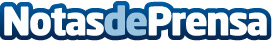 El Museo Nacional de Antropología presenta una exposición fotográfica sobre el arte del azulejo portuguésLa muestra pretende dar a conocer la producción de azulejos de Portugal durante la primera mitad del siglo XX, y las fotografías que les sirvieron de motivo e inspiración. En la primera mitad del siglo XX, un gran número de edificios estaban adornados con paneles de iconografía variada, desde paisajes y monumentos de las imágenes de la vida campesina y preindustrialDatos de contacto:Nota de prensa publicada en: https://www.notasdeprensa.es/el-museo-nacional-de-antropologia-presenta-una_1 Categorias: Fotografía Artes Visuales http://www.notasdeprensa.es